Приложение 2. Снаряжение рыцаря.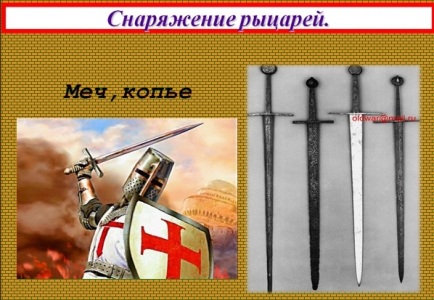 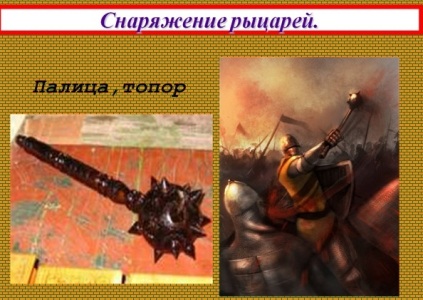 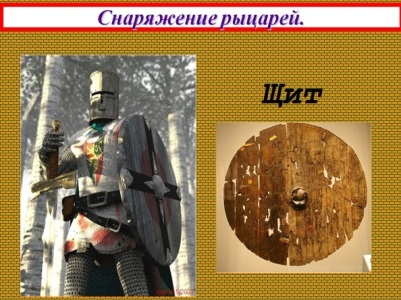 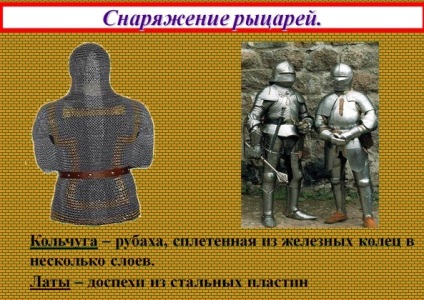 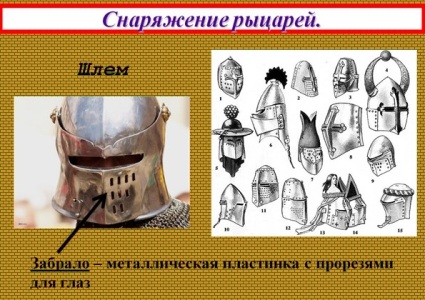 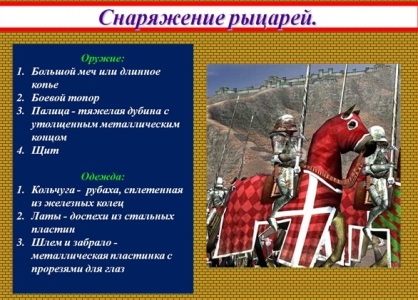 